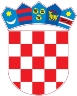 REPUBLIKA HRVATSKAKrapinsko-zagorska županijaUpravni odjel za prostorno uređenje, gradnju i zaštitu okolišaZlatar KLASA: UP/I-361-03/22-01/000008URBROJ: 2140-08-6-22-0006Zlatar, 09.02.2022.Predmet:  	Javni poziv za uvid u spis predmetaDamir Mikulčić, HR-49284 Budinščina, Grtovec 1F - dostavlja se Pozivamo stranke na uvid u spis predmeta u postupku izdavanja građevinske dozvole zagrađenje građevine stambene namjene, 2.b skupine Stambena zgrada - obiteljska kučana postojećoj građevnoj čestici 1257/1 k.o. Budinščina (Grtovec, Grtovec 1F).Uvid u spis predmeta može se izvršiti dana 17.02.2022 u 13:00 sati, na lokaciji – Zlatar, Park hrvatske mladeži 2, drugi kat soba 62. Ukoliko se uvidu u spis predmeta ne možete osobno odazvati, za uvid u spis predmeta možete odrediti punomoćnika koji će zastupati vaše interese.Stranka koja se odazove pozivu nadležnoga upravnog tijela za uvid, dužna je dokazati da ima svojstvo stranke. Građevinska dozvola može se izdati i ako se stranka ne odazove ovom pozivu. Stranci koja se nije odazvala pozivu na uvid, građevinska dozvola dostaviti će se izlaganjem na oglasnoj ploči ovog Upravnog odjela, te elektroničkoj oglasnoj ploči na adresi https://dozvola.mgipu.hr/ u trajanju od 8 dana.VIŠA REFERENTICA ZA PROSTORNO UREĐENJE I GRADNJU  Milena Tkalčević, ing.građ.DOSTAVITI:elektroničku ispravu putem elektroničkog sustava (https://dozvola.mgipu.hr)elektronička oglasna pločaovjereni ispis elektroničke isprave putem oglasne ploče ovog nadležnog tijelaispis elektroničke isprave u spis predmetaNA ZNANJE:elektroničku ispravu putem elektroničkog sustava (https://dozvola.mgipu.hr) –  Damir MikulčićHR-49284 Budinščina, Grtovec 1FNapomena:Ukoliko u trenutku uvida u spis budu na snazi mjere opreza COVID 19, stranke su dužne prije dolaska u ured obvezno se javiti voditelju postupka na e-mail adresu: milena.tkalcevic@kzz.hr